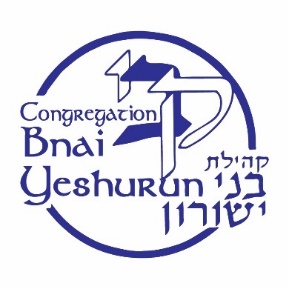 The CBY Beis Medrash Program Present:Eli Weber Minchas Chinuch Shiur Parshat Bereishit"Rain, Praying for Rain and our Relationship with God"Friday October 16, 2020 8:30 AM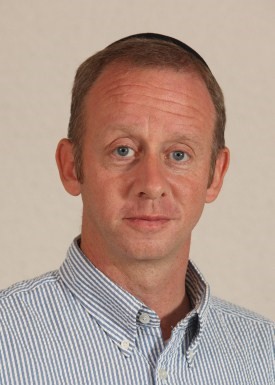 https://zoom.us/j/156897284 Meeting ID: 156 897 284Passcode: cbyOne tap mobile+13126266799,,156897284#,,,,,,0#,,376924# US (Chicago)+16465588656,,156897284#,,,,,,0#,,376924# US (New York)Meeting ID: 156 897 284Passcode: 376924Eli Weber has been the Director of Overseas Programs at Yeshivat Har Etzion (Gush) for the past ten years. He has a B.A. from Yeshiva University and a JD from Columbia Law School. Prior to making Aliyah in 2009, Eli was a partner in the international law firm of Clifford Chance and is well known for his popular weekly Minchas Chinuch shiur in Congregation Bnai Yeshurun Teaneck NJ. In addition to teaching at the Gush, Eli gives weekly shiurim in Efrat and lectures in a wide variety of locations. Eli and his wife Elka live in Efrat with their children